   Ребята нашей группы очень дружные! Несмотря на наше нынешнее положение, на то, что ребята давно друг друга не видели, мы верим, что они не перестали помнить о своих друзьях!Предлагаем ребятам выучить небольшое стихотворение о дружбе. Возможно, кто-то захочет поделиться видео посланием со  своими  друзьями!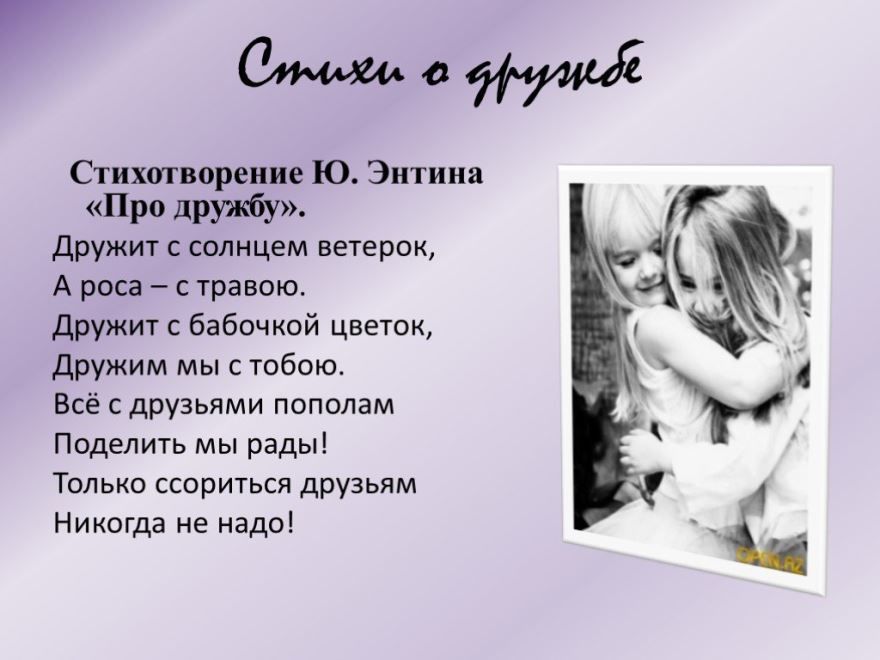 